附件：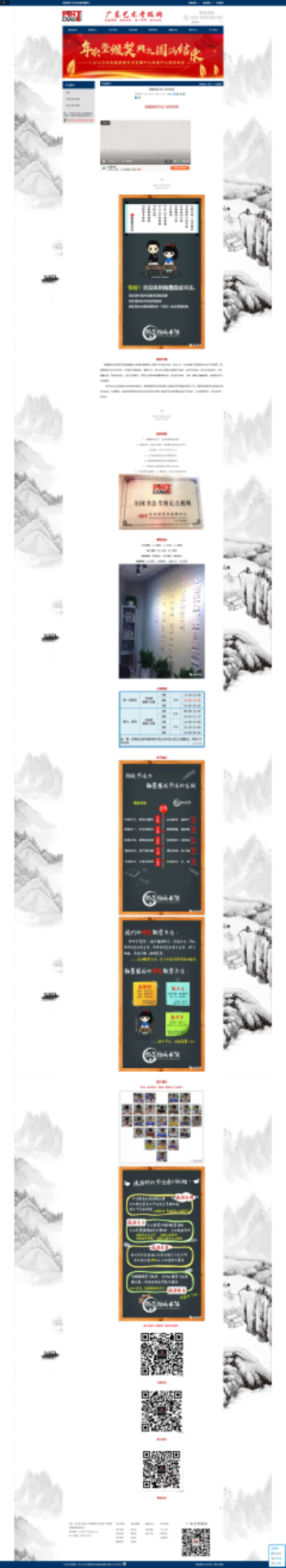 先进单位资料提供模板：      范例： 机构LOGO图片机构简介机构特色课程设置（如课程表）师资力量（如教师风采）机构成果展示（可为图片或者视频链接）（也可放置机构官网链接等）注意：以上资料可整理成文档压缩后发送至艾华品牌部邮箱（eraculture@qq.com）最终解释权归主办方所有。